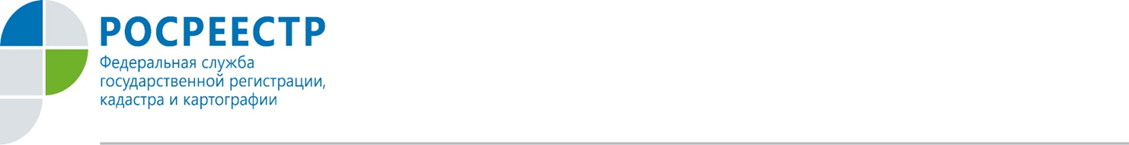 ОРЛОВЦЫ МОГУТ ПОЛУЧИТЬ ВЫПИСКУ ИЗ ЕГРН НА ПОРТАЛЕ ГОСУСЛУГПользователи «Личного кабинета» портала Госуслуг теперь могут получить выписку из Единого государственного реестра недвижимости (ЕГРН), которая является официальным документом и не требует дополнительного заверения Росреестром. - Всё, что нужно для получения данной услуги – это подтвержденная учетная запись на портале Госуслуг. Выписка будет сформирована в течение нескольких часов  и станет доступна в «Личном кабинете» в виде электронного документа, заверенного усиленной квалифицированной подписью органа регистрации прав, - пояснила Надежда Кацура, руководитель Управления Росреестра по Орловской области. В настоящее время на портале доступны выписки, содержащие сведения об основных характеристиках и зарегистрированных правах на объект недвижимости, об объекте недвижимости и переходе прав на него. Из них можно узнать, находится ли недвижимость в собственности, количество собственников, наличие ограничений (обременений). С января по май текущего года за предоставлением сведений из ЕГРН жители региона обратились более 150 тысяч раз.Стоит отметить, что сведения, содержащиеся в выписке, актуальны на момент ее получения.Пресс-служба Управления 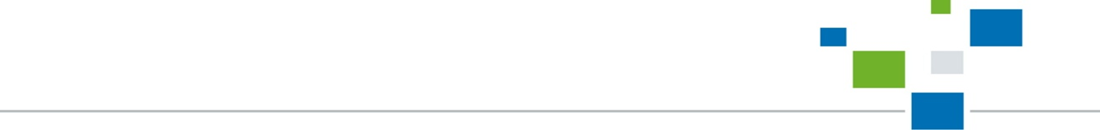 Росреестра по Орловской области